KIMSWERD OP A4  uitgave 374  ( 21 februari  t/m 6 maart )Schoonmaker voor Piers Stee gezocht   Door omstandigheden moet een van onze schoonmakers zijn werkzaamheden beëindigen. Daarom zoeken we een nieuwe schoonmaker. De werkzaamheden (1x per week) zijn ongeveer: vegen/stofzuigen en dweilen van keuken/bar beneden en zalen/gang boven en schoonmaak toiletten boven. Er is een kleine vergoeding beschikbaar voor het schoonmaakwerk. Heb je belangstelling voor deze taak, neem dan kontakt op met Tytsje Hibma (penningmeester@piersstee.nl of 06-11404591).

Woensdag 28 februari Doarpsmiel     Op de laatste woensdag van de maand is er weer Doarpsmiel in Piers Stee. Op het menu staat deze keer weer een lekker AGV-tje (aardappelen, groente,vlees (of vega ). Iedereen welkom. Om 18.00 uur gaan we eten. De kosten bedragen 5 euro pp, kinderen tot 12 jaar 3 euro.
Je kunt je opgeven door van te voren te betalen via: NL57 RABO 0109 0623 37 Stichting MFC Kimswert ovv doarpsmiel + aantal personen. Of als dat niet lukt kun je contact zoeken met Gerrit Otten: 06-24678489 of gerritotten43@gmail.com.

Jaarvergadering dorpshuis Piers Stee 8 maartAlle dorpsgenoten welkom op de jaarvergadering op vrijdag 8 maart om 19.30 uur in Piers Stee. Op het programma staan het inhoudelijk en financieel jaarverslag en wat verder ter tafel komt. De jaarverslagen kunnen jullie vanaf 1 maart vinden op www.piersstee.nl in de rubriek ‘organisatie’. 

Doarpskofjemoarn dinsdag 12 maart 2024        Dinsdag 12 maart is iedereen weer welkom bij de Doarpskofjemoarn in Piers Stee. We beginnen om 10.00 uur. Een mooie gelegenheid om elkaar te ontmoeten als oude en nieuwe dorpsgenoten. We proberen ook altijd een dorpsgenoot uit te nodigen die iets wil vertellen over zijn of haar werk of hobby. Heb jij nog een leuke tip daarvoor? Of wil je zelf iets vertellen? Laat het dan weten aan tytsjehibma@gmail.com of 06-11404591. De kosten van de koffiemorgen zijn 3.00 pp. Vrij koffiedrinken + iets lekkers bij de koffie. Aanmelding van tevoren is niet nodig. Woensdag 27 maart Doarpsmiel Special – Indische maaltijd van Pieter GeelIn maart gaat Pieter Geel weer een heerlijke Indische maaltijd voor ons maken. 
Geef je vast op via Gerrit Otten: 06-24678489 of gerritotten43@gmail.com ovv Indisch doarpsmiel + aantal personen. De kosten zijn die keer 7.50 pp (kinderen tot 12 jaar 5.00 pp).    
Let op: Die keer niet vooraf per bank betalen, maar alléén op de avond zelf, liefst met pin (evt contant).    De jaarvergadering van Dorpsbelangen te Kimswerd is op vrijdag 23 Februari 19:30 uur.WORKSHOP VOORJAARSDECORATIE Wil je samen met dorpsgenoten en andere enthousiaste bloemschikkers een mooi voorjaarsstuk maken, dat kan in MFC Piers’Stee o.l.v. Feikje v.d. Duim.Workshopdatum: maandag 11 maart om 19.30 uur. Om de kosten zo laag mogelijk te houden moet je zelf een ondergrond meenemen bijv. pot, schaal, krans, dienblad ed. rest wordt verzorgd. Kosten € 15,--. Opgeven z.s.m. Feikje v.d. Duim, 06-13178632 of feikje56@hotmail.com. Informatie flyer staat op website MFC Piers’Stee.Tips van Stichting Duurzaam KimswerdPer 1 maart kunnen huishoudens uit de gemeente Súdwest-Fryslân een gratis regenton aanvragen bij de gemeente. Wees er snel bij want op = op. Kijk voor meer informatie op: duurzaamkimswerd.nl/actueelHet Tijdelijk Noodfonds Energie is er voor huishoudens met een laag inkomen en een hoge energierekening. Het Noodfonds helpt mensen om energieschulden te voorkomen. Huishoudens kunnen de steun van het Noodfonds krijgen voor een periode van zes maanden. Kijk voor meer informatie op: noodfondsenergie.nlPiers Stee informatie en reserveringen 06-16002721  of verhuur@piersstee.nl  Nieuws en berichten aanleveren voor dinsdag 5 maart 2024  21.00 uur op a4@kimswerd.com, of in de bus op  Harlingerweg 26A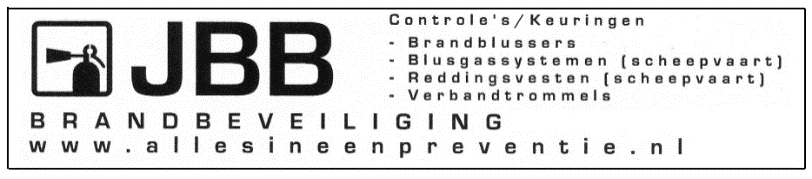 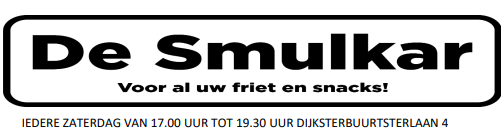 